Unusual Enrollment History (UEH)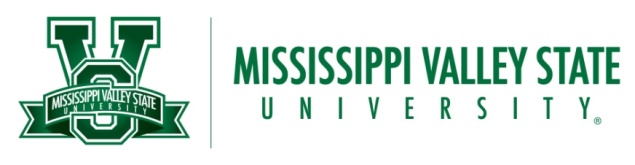                         2018 – 2019The U.S. Department of Education has selected your file for review due to your unusual enrollment history.  An unusual enrollment history is defined by having attended multiple colleges/universities during the 2014-2015, and 2015-2016, 2016-2017, 2017-2018 years.  You must submit this form and required documentation so that your financial aid eligibility can be determined.  This is an appeal to be considered for financial aid.  ______________________________________________________________		_________________________ LAST NAME 				FIRST NAME 			MI		SSN OR STUDENT ID NUMBER Please list every institution of higher learning attended and provide transcripts for each.Provide your own written statement describing the reasons and the extenuating circumstances if you failed to earn any academic credit at any college/university attended by you.  Be specific and concise in your explanation and provide any supporting documentation (i.e. – death or serious illness of an immediate family member, employment changes, divorce or separation, and failure to have a set academic goal/major or misunderstanding of the Satisfactory Academic Policy (SAP) standards) to support the circumstances of your appeal.  Certification and SignaturesBy signing this form I certify that the information reported and submitted on it is complete and correct.  Purposely giving false or misleading information on this worksheet will lead to this appeal being denied and your ineligibility to receive aid. ___________________________________________                                          _________________________ Student’s Signature                                                                                                     Date Return this form and all requested documentation to:  Office of Student Financial Aid (recommended)  MVSU 7268 ~14000 Hwy 82 W  Itta Bena, MS 38941		  	OR Fax to: (662) 254-7900 												1819 UEH 05/24Name of College/UniversityDates AttendedReceived Academic Credit?Yes or No